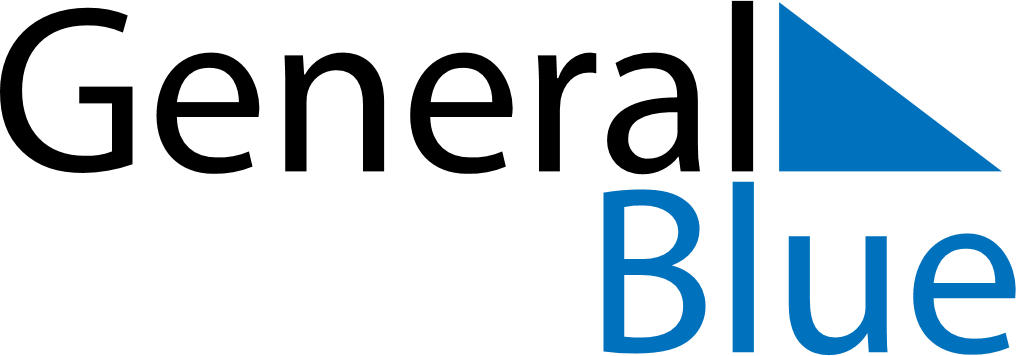 Meal PlannerJune 29, 2025 - July 5, 2025Meal PlannerJune 29, 2025 - July 5, 2025Meal PlannerJune 29, 2025 - July 5, 2025Meal PlannerJune 29, 2025 - July 5, 2025Meal PlannerJune 29, 2025 - July 5, 2025Meal PlannerJune 29, 2025 - July 5, 2025Meal PlannerJune 29, 2025 - July 5, 2025Meal PlannerJune 29, 2025 - July 5, 2025SundayJun 29MondayJun 30TuesdayJul 01WednesdayJul 02ThursdayJul 03FridayJul 04SaturdayJul 05BreakfastLunchDinner